«Смешанное обучение». «Смена рабочих зон» на уроках английского языка.Cухарева Анна АлександровнаР.Ф. г.Иркутск Знание иностранного языка в сегодняшнем мире становится все более востребованным. Сложность состоит в том, что изучение иностранного языка проходит вне языковой среды при ограниченном количестве часов, 2 часа в начальной школе и 3 часа в старшей, на одного ученика за урок приходится в среднем 2-3 минуты. Всё это приводит к снижению мотивации учащегося к изучению предмета, связанное с отсутствием потребности общения на иностранном языке. И в связи с этим, главный вопрос для учителя, работающего в школе, звучит так: «А как сделать так, чтобы сохранить познавательный интерес учащегося и не просто сохранить, а повысить мотивацию к изучению?» Сегодня у нас есть много возможностей повлиять на образовательный процесс, повысить мотивацию учащихся и сделать образовательную среду более комфортной как для учителя, так и для ученика. Одна из многообещающих новых образовательных моделей «Смешанное обучение» - помогает повысить не только мотивацию учеников за счет повышения их познавательной активности и самостоятельности, но и помогает реализовать требования ФГОС, делает образовательный процесс более продуктивным. Смешанное обучение – это новая технология, сочетающая преимущества традиционного классного обучения и дистанционного.Каждый из нас проводит значительную часть своего времени перед компьютером и поэтому использование цифровых технологий вместе с традиционными формами обучения очень актуально и логично сейчас. Безусловно, можно дать очень хороший традиционный урок, не используя электронных средств обучения, но если вы задумываетесь над тем, что вы тратите слишком много времени на объяснение материала, а дети не проявляют нужной активности и заинтересованности, то эта модель обучения поможет изменить ситуацию.Смешанное обучение формирует у учащегося навыки самообучения, он несет ответственность за свое образование, у него появляются больше возможностей для самореализации, больше не получиться «отсидеться» на уроке. Учащийся сам строит свой образовательный маршрут: у него появляется возможность выбирать время, место, выбирать материал для освоения, у него есть возможность возвращаться к ранее изученному. Но и у учителя появляются возможности более эффективно использовать время на уроках,  сразу же приступая к практической части.  Учитель также получает возможность лучше узнать ученика и построить работу с учётом его особенностей. Учитель становится консультантом, партнером, координатором. Он учит учиться, ориентироваться в мультимедийном пространстве, отбирать информацию, строить своё обучение. Для учеников смешанное обучение может стать первым шагом к осознанному обучению на протяжении всей жизни. Да ещё и с удовольствием.Для себя я выбрала 2 модели смешанного обучения: «Перевернутый класс» и «Смена рабочих зон». «Перевёрнутый класс» предполагает изменение роли преподавателя. Ученику предлагается изучать материал урока заранее, находясь дома, это могут быть ссылки на интернет ресурсы, например. Ученик приходит в класс уже подготовленным к дальнейшему изучению, в результате чего домашняя работа становиться мене рутинной, ведь теперь от ее выполнения зависит работа на уроке. На уроке ученики выполняют различные задания, в том числе и из рабочих тетрадей и закрепляют изученный дома материал, работая в группах или индивидуально.Работа в электронной образовательной среде помогает ученикам преодолеть психологический барьер, чувство неуверенности и дискомфорта, возникающие при аудиторной работе.Работая перед монитором компьютера, у учащихся снижается уровень стресса и тревоги, повышается их уверенность и самооценка. Технология позволяет возложить ответственность за знания ученика на его собственные плечи, тем самым давая ему стимул для дальнейшего творчества, направляя процесс обучения в русло практического применения полученных знаний.Вторая модель: «Смена рабочих зон». Эта модель в плане организации более сложная чем модель перевёрнутого обучения. Для этой модели характерно деление класса на несколько рабочих зон, количество зон может варьироваться от двух до четырех - по числу видов учебной деятельности: online обучение, групповая, самостоятельная работа, индивидуальная, работа с учителем. Учитель делит класс на зоны усвоения материала, не только в зависимости от уровня усвоения материала, но и от педагогических целей, особенностей развития, психики и здоровья каждого ребенка. Для каждой группы учитель выстраивает индивидуальный маршрут, выдает маршрутные листы. Класс делится на зоны, в каждой из которых занимается отдельная группа. Каждая группа должна проработать во всех указанных зонах, перемещаясь между ними в течение урока и пройти весь образовательный маршрут. Использование данной модели является наиболее целесообразным, если изучение темы предполагает разные виды деятельности в рамках одного урока. Подготовка начинается с подготовительного этапа. Работа на данном этапе основана на дистанционном взаимодействии учителя и учеников по принципу «перевернутого класса». Учащиеся получают задание на дом. Первый этап. Урок начинается с коллективной работы (фронтальной работы). Это этап прогнозирования темы,  определения цели и маршрута. В каждой «рабочей зоне» обучающийся получает инструкцию, маршрут. Второй этап.  Учащиеся работают в различных зонах, происходит «смена рабочих зон».Пример маршрутных листов для урока в 3 классе «Professions».Класс делится на 3 зоны, зона аудирования, зона индивидуальной работы и зона работы в паре. На первом этапе дети определяют тему, затем происходит деление на группы, они получают маршрутные листы и приступают к выполнению заданий, переходя из зоны в зону.   Смена рабочих зон происходит по времени. Обычно я выделяю на работу в одной зоне 7-10 минут, так как необходимо оставить время на подведение итогов и рефлексии. 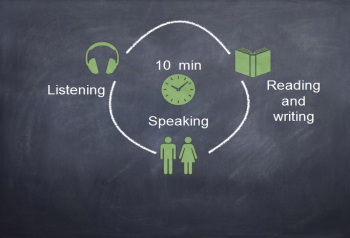 Последний этап - оценивание и рефлексия. В конце урока необходимо снова собрать всех учеников, подвести итоги совместной деятельности. Замечательно, если при выполнении заданий в разных зонах будет задание сделать, создать какой-то продукт (таблицу, синквейн).Использование данной модели обучения помогло мне решить ряд вопросов:Индивидуализация обучения, за счет работы учащихся в малых группах при необходимой поддержке учителя и в индивидуальном темпе. Эта особенность позволяет проявить отдельное внимание, как одаренному ученику, так и тому, кто испытывает сложности в обучении и менее мотивирован Повышение мотивации на основе интереса к самостоятельной практической деятельностиСнижение утомляемости на уроках за счет смены деятельности в разных рабочих группахРазвитие коммуникативных навыков, учащиеся учатся взаимодействовать друг с другом, учатся договариватьсяРешение проблемы нехватки оборудования, так как в зоне работает только одна группа, не требуется большого количества компьютеров.И, конечно, в процессе работы были выявлены недостатки:Подготовка электронных и печатных материалов. Учителю необходимо подготовить большое количество материалов, предусмотреть дополнительные материалы разного уровня сложностиСложность зонирования, так как численность класса на уроках иностранного языка небольшая (15 человек), то обычно кабинеты маленькие, что вызывает трудности при зонировании кабинетаТрудность контроля в случае большого классаРазный темп работы учащихся. Кто-то очень быстро выполняет задания, и нужно всегда предусмотреть дополнительные задания, на тот случай если место в другой зоне еще не освободилось, а ребенок уже готов перейти к другому заданиюПроблемы с интернетом. В этом случае, лучше предусмотреть работу не с on-line ресурсами Несмотря на  все недостатки, преимуществ у данной модели обучения гораздо больше.  Уроки становятся более продуктивными и интересными. Если ребенок сам добывает знания, он и запоминает лучше, и заинтересован больше, повышается результативность обучения, развивается личность учащегося.Использование данного вида обучения оказывает положительное психологическое воздействие на взаимоотношения учителя и учащихся, создает атмосферу сотрудничества и творчества, способствует достижению общих целей. А также создаёт ситуацию успеха, в которой каждый обучающийся может попробовать себя в различных социальных ролях, научиться работать в команде, становится участником диалога культур, что помогает достигнуть определённых результатов, значимых для него лично и для всех, кто работает вместе с ним. Библиографический списокАрхипова М.В., Жерновая О.Р. Организация Смешанного обучения английскому языку в развитии коммуникативных навыков// Современные проблемы науки и образования. – 2015. – № 4.Костина, Е.В. Модель смешанного обучения (Blended Learning) и ее использование в преподавании иностранных языков / Е.В. Костина // Известия высших учебных заведений. Серия: Гуманитарные науки. – 2010. – Т. 1. № 2. –  С. 141–144.Нечитайлова Е. В. Переверните класс или что такое смешанное обучение // Учительская газета №46(10543). - 2014. - 18 ноября.